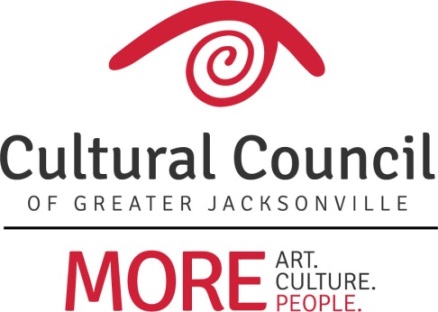 Cultural Service Grant Program (CSGP) Report – February 15, 2018CSGP CommitteeThree new CSGP Committee members have been nominated under the auspices of the Governance Committee in its noticed meetings through the process proscribed in the revised ordinance:The Cultural Council shall be responsible for establishing an annual Cultural Service Grant Program (CSGP) Committee. The Composition of the CSGP Committee shall include one non-voting and ten voting members: a CSGP Committee chairperson (non-voting), appointed by the President of the Cultural Council Board of Directors; three other Cultural Council Board members selected by the Board President and Committee Chairperson; and seven individuals selected by the above group (Cultural Council Board President, CSGP Committee chairperson, and three selected Cultural Council Board members) from a pool of nominations established through a community wide nomination process. The Cultural Service Grant Committee shall have a liaison relation with one member of City Council and one representative of the Mayor's Office. The nominees for appointment are:Jannet Walker Ford (Board Representative) – replacing Ann CareyAnne Lufrano (Community Representative) – replacing Beth HarveyDave Faliszek (Community Representative) – replacing Frank Watson2018-2019 CSGP Letter of IntentThe deadline for organizations to submit a Letter of Intent to the 2018-2019 Cultural Service Grant Program is February 27.